Нужно ли наказывать ребенка за плохие оценки?Любой родитель, воспитывающий ребенка-школьника, хотя бы раз сталкивался с проблемой — наказывать или нет сына или дочь за плохие оценки? Прежде чем хвататься за ремень, что в принципе недопустимо в воспитании, или лишать ребенка компьютера за принесенную из школы двойку, попробуйте разобраться в себе. Почему этот факт вас так задевает? Также не будет лишним прояснить причины плохой успеваемости чада.
Важность отметок в школеУчеба в жизни ребенка школьного возраста играет важную роль, но далеко не главную. Чаще всего плохие оценки расстраивают больше родителей. Психологи советуют не акцентировать излишнее внимание на двойках, если ребенок лишь изредка получает плохие отметки. Но если низкая успеваемость в школе приобрела систематический характер, стоит принять меры. Прежде всего нужно выяснить причину такого поведения и объективность отметок. Нередки случаи, когда плохие оценки ставятся ученикам несправедливо. Но если двойки вполне заслуженные, стоит подумать, почему вас так ранит этот факт? Практически все родители мечтают, чтобы их дети учились в школе на «хорошо» и «отлично». Они переживают за будущее и карьеру своего чада, и это нормально. Но стоит ли придавать цифрам в дневнике такое большое значение? Не будем вспоминать великих гениев-двоечников, но факт остается фактом — успеваемость в школе не является 100% счастливым билетом в безбедное и успешное будущее. Гораздо важнее развивать способности и таланты ребенка.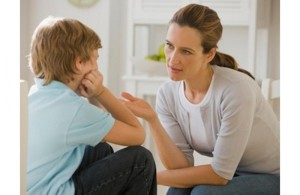 Некоторые психологи советуют нанимать репетиторов или самостоятельно уделять внимание изучению именно тех предметов, к которым у ребенка есть склонности. Развивая свои таланты, сын или дочь смогут глубже познать предметы, которые в будущем помогут им в карьере. Успевать по всем предметам на «5» чаще всего не имеет смысла. Это лишь ввергает ребенка в дополнительный стресс и мотивирует не на получение качественных знаний, а на механическую охоту за красивыми отметками в дневнике.
Причины плохой успеваемости в школе
Если ребенок плохо учится, причин может быть несколько:Школьник потерял мотивацию и интерес к учебе.Плохие отметки могут стать следствием демонстративного поведения ребенка.Учитель преподносит материал недостаточно компетентно.Ребенок находится в хроническом стрессе.Школьнику тяжело даются новые знания, нет навыков эффективного усвоения информации.Напряженные отношения с учителем или сверстниками.Родители придают завышенное значение отметкам.Устранив причины плохой успеваемости в школе, вы сможете значительно улучшить ситуацию с отметками. Наказывать ли за плохие оценки?Мы подошли к самому главному — наказывать ли ребенка за плохие оценки? И вообще, как реагировать на успеваемость в школе? Психологи советуют не наказывать ребенка за двойки, а реагировать на лень и расхлябанность. Если вы видите, что ребенок раньше учился на «хорошо» и «отлично», а теперь стал скатываться вниз, стоит срочно найти причину такого поведения, пока ситуация не усугубилась.
Если главные причины плохих отметок — излишняя увлеченность компьютерными играми, продолжительные прогулки с друзьями на улице, то стоит ограничить именно это, а не ругать за двойки. Выясните причину потери мотивации к учебе и только после этого принимайте превентивные меры.Стоит помнить, что все дети разные. Для кого красная отметка в дневнике — большой стресс, для кого-то — незначительное событие, которому не стоит придавать значение. Особенно остро на отрицательные оценки реагируют младшие школьники. Постоянное наказывая ребенка за двойки без выяснения причин, и не поддерживая его морально, вы вгоняете его в еще большее напряжение. Закончил четверть на «5»? Держи планшет!Не стоит также заниматься профилактикой двоек, поощряя хорошую успеваемость материальными благами и другими бонусами. Такое поведение родителей вынуждает ребенка механически получать отметки в школе, не углубляясь в предметы. Все мы помним свое детство и товарищей, которые выпрашивали у учителей хорошие оценки слезами, манипуляциями и другими нездоровыми способами.Хвалите ребенка за успехи, сравнивая его «сегодняшнего» со «вчерашним». Не ставьте в пример более успешных сверстников, это ранит детскую психику и душевно отдаляет вас от ребенка. Чаще употребляйте в речи слово «зато». «Да, ты плохо рисуешь, зато по математике одни пятерки», «Да, ты получил тройку, зато в этот раз сделал уже меньше ошибок» и т. д.Помните, что мотивация к учебе зависит от отношения учителя к своему предмету, отношения родителей к учебе и личностного стимула школьника. Альянс этих факторов дает отличные результаты. Не контролируйте излишне школьника, особенно в младших классах. Не стоит делать за него уроки, только проверяйте выполнение заданий. Пусть школа не будет тяжкой повинностью, а мотивация к учебе — избеганием наказания за двойки. Тогда ребенок сможет развить в себе здоровый интерес к новым знаниям, получая при этом истинное удовольствие от учебы.Желаем успехов!